CONTEXTE / INTRODUCTIONLa crise sanitaire, économique et sociale mondiale de 2020 a suscité une mobilisation exceptionnelle de l’Union européenne et de ses Etats membres pour soutenir la reprise économique. L’Union européenne a ainsi lancé le 21 juillet 2020 son plan de relance intitulé « Next Generation EU », qui se décline à l’échelle régionale par la mobilisation de ressources supplémentaires FEDER et/ou FSE dans les programmes opérationnels au travers de l’initiative REACT-EU. Ces crédits ont vocation à soutenir la réparation des dommages liés à la crise engendrée par la pandémie de Covid-19 et préparer ainsi une reprise écologique, numérique et résiliente de l’économie.Le nouvel axe 8 dédié au soutien de la relance en Normandie couvre plusieurs types d’actions en phase avec l’objectif du programme REACT-EU : apporter un soutien pour favoriser la réparation des dommages à la suite de la crise engendrée par la pandémie de Covid-19 et préparer une reprise écologique, numérique et résiliente de l’économie. Un nouvel axe 9 concerne également l’assistance technique destinée à la mise en œuvre de ces actions.Les axes 8 et 9 REACT-EU du Programme opérationnel Basse-Normandie s’appliquent à l’ensemble du territoire de la Normandie, soit les départements de l’Eure, de la Seine-Maritime, du Calvados, de la Manche et de l’Orne.L’OS 5 « Soutenir le développement et la résilience des territoires » comporte deux volets : 5.1 Mobilité durable5.2 Rénovation urbaineOBJECTIFSFace aux enjeux de diminution de l’artificialisation des espaces agricoles et naturels en Normandie et la rationalisation de la consommation foncière, les sites en friche représentent une opportunité pour l’aménagement et le développement des territoires mais sont complexes à recycler.La Région via le fonds friches avec l’Etablissement Public Foncier de Normandie dispose d’une politique volontariste de reconversion des friches urbaines qui s’inscrit pour partie dans le cadre des actuels objectifs spécifiques 3.11 du PO BN et 4.2 du PO HN 2014-2020. Néanmoins, les besoins sont encore nombreux et c’est pourquoi la rénovation des friches en milieu urbain participe de la relance économique et de la préservation des espaces naturels en zone urbaine en faisant appel aux entreprises normandes pour les travaux de démolition et dépollution et en mettant à disposition des collectivités ou parties prenantes privées des terrains recyclés pour la mise en œuvre de projets d’infrastructures de services de base aux citoyens, de logements ou de développement d’activités économiques, plus vertes ou encore de projets de renaturation.BENEFICIAIRES DE L’AIDELes collectivités locales et leurs groupements situés dans les 26 EPCI les plus denses comprenant les 3 grands pôles urbains et les 24 villes moyennes,Etablissements publics,Aménageurs (SEM, SPL).CARACTERISTIQUES DE L’AIDE ET CRITERES D’ELIGIBILITEContrairement au soutien du FEDER 2014-2020, le traitement des friches soutenu par RACT-EU n’est pas limité au territoire des seuls organismes intermédiaires du FEDER Urbain (ITI / Axe urbain) mais doit néanmoins s’inscrire dans une stratégie urbaine, au titre d’un projet global de développement durable.REACT-EU pourra notamment financer au titre de cet objectif le traitement de la pollution et le recyclage foncier de friches urbaines situées dans les 26 EPCI éligibles (voir liste ci-dessous) en vue d’aménagements d’espaces publics ou d’une renaturation.Nature des dépenses éligibles :Etudes préalables, techniques relatives à la reconversion du siteAcquisition (dans le respect des dispositions inscrites dans le décret d’éligibilité des dépenses) Travaux de dépollution et de désamiantage, démolition, pré-verdissement et aménagement d’espaces extérieurs, mise en place de réseaux pour usage futur du siteCritères d’éligibilité : Les projets répondant aux conditions suivantes pourront être soutenus :Projets suffisamment matures pour pouvoir être intégralement mis en œuvre et justifiés avant fin 2023,Investissements non soutenus dans le cadre du plan France Relance ou du CPER sur son volet relance,Projets pour lesquels le soutien public est remis en question par la crise sanitaire et pour lesquels l’intervention de REACT-EU à un taux particulièrement élevé est une condition de leur mise en œuvre.Critères de sélection :Le soutien sera concentré sur les projets les plus impactés par la crise sanitaire en termes de mobilisation de financements publics et de rapidité de mise en œuvre.La priorité sera donnée aux actions en zone urbaine (notamment dans les quartiers politique de la ville) avec des interventions basées sur la protection ou reconstitution des éco-systèmes.La sélection des opérations s’effectuera au fil de l’eau et directement par l’autorité de gestion.Taux maximum de FEDER par opération : 80% (sous réserve des taux d’aide publique fixés par la réglementation des aides d’Etat et d’autofinancement des projets d’investissement des collectivités territoriales). Un autofinancement de 20% minimum est demandé.MODALITES D’INSTRUCTION ET D’ATTRIBUTIONLa demande d’aide dématérialisée est à faire sur l’espace des aides de la Région Normandie accessible sur le lien suivant :https://monespace-aides.normandie.fr/aides/#/crno/connecte/F_FE_REACT16/depot/simpleL’instruction des dossiers complets est faite par les services de la Région. Les dossiers sont examinés par le Comité Régional de Programmation, suivi d’une décision d’attribution d’un financement par la Commission Permanente du Conseil Régional avant notification par le Président de Région.Une convention de financement sera établie entre la Région et le bénéficiaire.MODALITES DE PAIEMENTLes modalités de paiement de l’aide seront précisées dans la convention de financement.Contacts :Direction Aménagement des TerritoiresService Aménagement, Santé et Territoires Vulnérables Téléphone (secrétariat) : 02 35 52 57 34 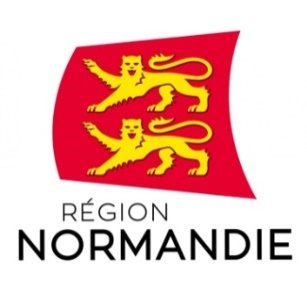 RENOVATION URBAINE (REACT-EU)RENOVATION URBAINE (REACT-EU)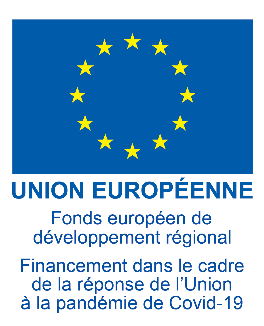 Thème : Soutenir une relance économique durable en Normandie - Soutenir le développement et la résilience des territoiresThème : Soutenir une relance économique durable en Normandie - Soutenir le développement et la résilience des territoiresObjectif stratégique OS 5 - Soutenir le développement et la résilience des territoiresMission Territoire NormandieType d’aide SubventionDEPARTEMENTEPCIVILLE MOYENNE14CC BAYEUX INTERCOMBAYEUX14CA PAYS DE FALAISEFALAISE14CA LISIEUX NORMANDIELISIEUX14CC INTERCOM VIRE AU NOIREAUVIRE NORMANDIE14CU CAEN LA MER27CC INTERCOM BERNAY TERRES DE NORMANDIEBERNAY27CA EVREUX PORTES DE NORMANDIEEVREUX27CC DU VEXIN NORMANDGISORS27CA SEINE EURELOUVIERS27CA SEINE EUREVAL DE REUIL27CC PONT-AUDEMER VAL DE RISLEPONT-AUDEMER27CA SEINE NORMANDIE AGGLOMERATIONVERNON50CA MONT SAINT MICHEL NORMANDIEAVRANCHES50CA DU COTENTINCHERBOURG EN COTENTIN50CC COUTANCES MER ET BOCAGECOUTANCES50CC GRANVILLE TERRE ET MERGRANVILLE50CA SAINT-LÔ AGGLOSAINT-LÔ61CU ALENCONALENCON61CC ARGENTAN INTERCOMARGENTAN61CA FLERS AGGLOFLERS61CC DES PAYS DE L'AIGLEL'AIGLE76CA CAUX VALLE DE SEINEBOLBEC76CA REGION DIEPPOISEDIEPPE76CA FECAMP CAUX LITTORALFECAMP76CC REGION D'YVETOTYVETOT76METROPOLE ROUEN NORMANDIE76CU LE HAVRE SEINE METROPOLE